Web: http://joyjobs.com/cv/w/wychopen.htm |Skype: brwychopen | Email:  
Qualifications and EducationWork ExperienceProfessional Development		Extra-Curricular Experience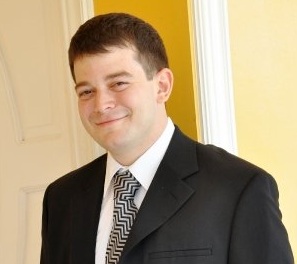 Date of Birth: Nationality: Status:1982Email:Skype:Telephone: